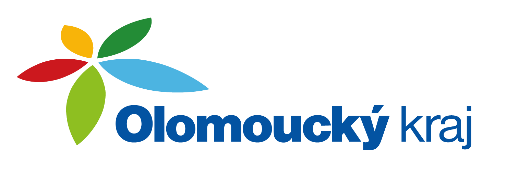 Program:ZahájeníPrezentace Cyrilometodějské stezkyRůznéZápis:Zahájení Jednání bylo organizované hybridní formou (prezenčně/on-line) z důvodu informativního charakteru, bez přijímání usnesení. Členy KVV ROK a VRCR ZOK přivítala garantka obou poradních sborů, Ing. Milada Sokolová. Slova se ujal i hejtman Olomouckého kraje, Ing. Josef Suchánek. Předsedové poté zahájili jednání, seznámili členy s programem, který byl schválen. Prezentace Cyrilometodějské stezkyIng. Peterka ze Sdružení Evropská kulturní stezka sv. Cyrila a Metoděje seznámil členy komise a výboru prostřednictvím zevrubné prezentace s projektem stezky sv. Cyrila a Metoděje i s tím, jaké možnosti skýtá pro rozvoj cestovního ruchu i mezinárodních vztahů vzhledem k tomu, že zasahuje i do zahraničí. Účastníci jednání měli možnost i během prezentace pokládat dotazy. Ing. Heinz počin kvitoval kladně a měl několik dotazů ohledně vedení a značení stezky v návaznosti na trasu moravské Compostely ze Svatého Kopečku na Svatý Hostýn. Ing. Peterka odpověděl, že se značení nových částí stezky dojednává s KMČ a na tomto konkrétním úseku (Sv. Kopeček – Sv. Hostýn) se již připravuje, včetně tras mimo silnice. Ing. Heinz měl ještě jeden dotaz, a to že v mapách stezky v Olomouckém kraji chybí značení např. poutních a významných míst. Mgr. Tetera reagoval, že se s tímto podnětem obrátí na dodavatele map. V další diskuzi se debatovalo i o možnostech začlenit informace o CMKS do mobilních turistických on-line aplikací, které jsou stále více využívané.RůznéPředsedové členům poděkovali za účast a jednání ukončili.V Olomouci dne 14.2.2023……………………………….						……………………………….Bc. Jan Zatloukal								Ing. Mgr. Hana Vackovápředseda KVV ROK							předsedkyně VRCR ZOKPřílohy: 	Prezenční listinaZápis č. 10/11ze společného jednání Komise pro vnější vztahyRady Olomouckého kraje (10. jednání) a Výboru pro rozvoj cestovního ruchu Zastupitelstva Olomouckého kraje (11. jednání) ze dne 8. 2. 2023Přítomni:Binder Svatopluk Mgr., Ph.D.Goláňová Jana Ing.Hainc Rostislav Ing. Bc.Lindner Radim Mgr.Melichar Hynek	Mgr., Ph.D.Passinger Milan Ing.Přecechtělová Jana Mgr.Schubert RadimUrbášek Jiří Bc.Vodáková Tereza, Bc.Zatloukal Jan Bc.Hana Vacková, Ing., Mgr.Djamila Bekkheda, Mgr.Zdislav Ház, DiSRadek HoferJiří JurášJosef Kaštil, Mgr.Martin KřupkaPetr Mudra, Ing.Tomáš ŠulákAleš ValnohaLubomír Žmolík, Ing.Jan Žůrek, Mgr.Nepřítomni: Přítomni:Binder Svatopluk Mgr., Ph.D.Goláňová Jana Ing.Hainc Rostislav Ing. Bc.Lindner Radim Mgr.Melichar Hynek	Mgr., Ph.D.Passinger Milan Ing.Přecechtělová Jana Mgr.Schubert RadimUrbášek Jiří Bc.Vodáková Tereza, Bc.Zatloukal Jan Bc.Hana Vacková, Ing., Mgr.Djamila Bekkheda, Mgr.Zdislav Ház, DiSRadek HoferJiří JurášJosef Kaštil, Mgr.Martin KřupkaPetr Mudra, Ing.Tomáš ŠulákAleš ValnohaLubomír Žmolík, Ing.Jan Žůrek, Mgr.Omluveni: Dočkalová PavlaHecl Petr Mgr.	Nýdecký Jaroslav Mgr.Švadlenka MartinLukáš DrlíkJakub Jüngling, Bc.Karel Konečný, doc. PhDr., CScMichal Stoupa, Mgr.Marcela ŽupkováPřítomni:Binder Svatopluk Mgr., Ph.D.Goláňová Jana Ing.Hainc Rostislav Ing. Bc.Lindner Radim Mgr.Melichar Hynek	Mgr., Ph.D.Passinger Milan Ing.Přecechtělová Jana Mgr.Schubert RadimUrbášek Jiří Bc.Vodáková Tereza, Bc.Zatloukal Jan Bc.Hana Vacková, Ing., Mgr.Djamila Bekkheda, Mgr.Zdislav Ház, DiSRadek HoferJiří JurášJosef Kaštil, Mgr.Martin KřupkaPetr Mudra, Ing.Tomáš ŠulákAleš ValnohaLubomír Žmolík, Ing.Jan Žůrek, Mgr.Hosté:Josef Suchánek, Ing.Milada Sokolová, Ing.Josef Tetera, Mgr.Martin Peterka, Ing.Radek Stojan, Mgr.